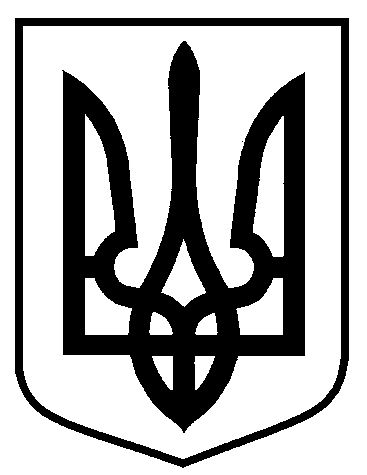 Сумська міська радаВиконавчий комітетРІШЕННЯ     від 18.10.2016 № 544Про  переведення садовогобудинку у жилий будинокНа підставі заяви замовника та наданих документів, відповідно до Порядку переведення дачних і садових будинків, що відповідають державним будівельним нормам, у жилі будинки, затвердженого постановою Кабінету Міністрів України від 29 квітня 2015 року №321, керуючись статтею 31 Закону України «Про місцеве самоврядування в Україні», виконавчий комітет Сумської міської ради ВИРІШИВ:          Відмовити у переведенні садового будинку загальною площею 72,3 кв.м. у садівничому товаристві «Трудовий відпочинок», м. Суми, будинок 
№ Х, який є власністю громадянина 1, в жилий у зв’язку з протиріччям земельному законодавству і невідповідністю містобудівному законодавству. Міський голова                                                                                    О.М. ЛисенкоКривцов А.В., т. 700-100Розіслати: Кривцову А В.